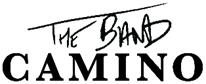 POP-ROCK TRIO ‘THE BAND CAMINO’ RELEASES HIGHLY ANTICIPATED NEW ALBUM THE DARK TODAY VIA DBLBLK/ELEKTRA ENTERTAINMENTListen HereTHE BAND KICKS OFF THEIR ‘SCREAMING IN THE DARK’ NORTH AMERICAN HEADLINE TOUR ON SEPTEMBER 14TH IN PHILADELPHIA 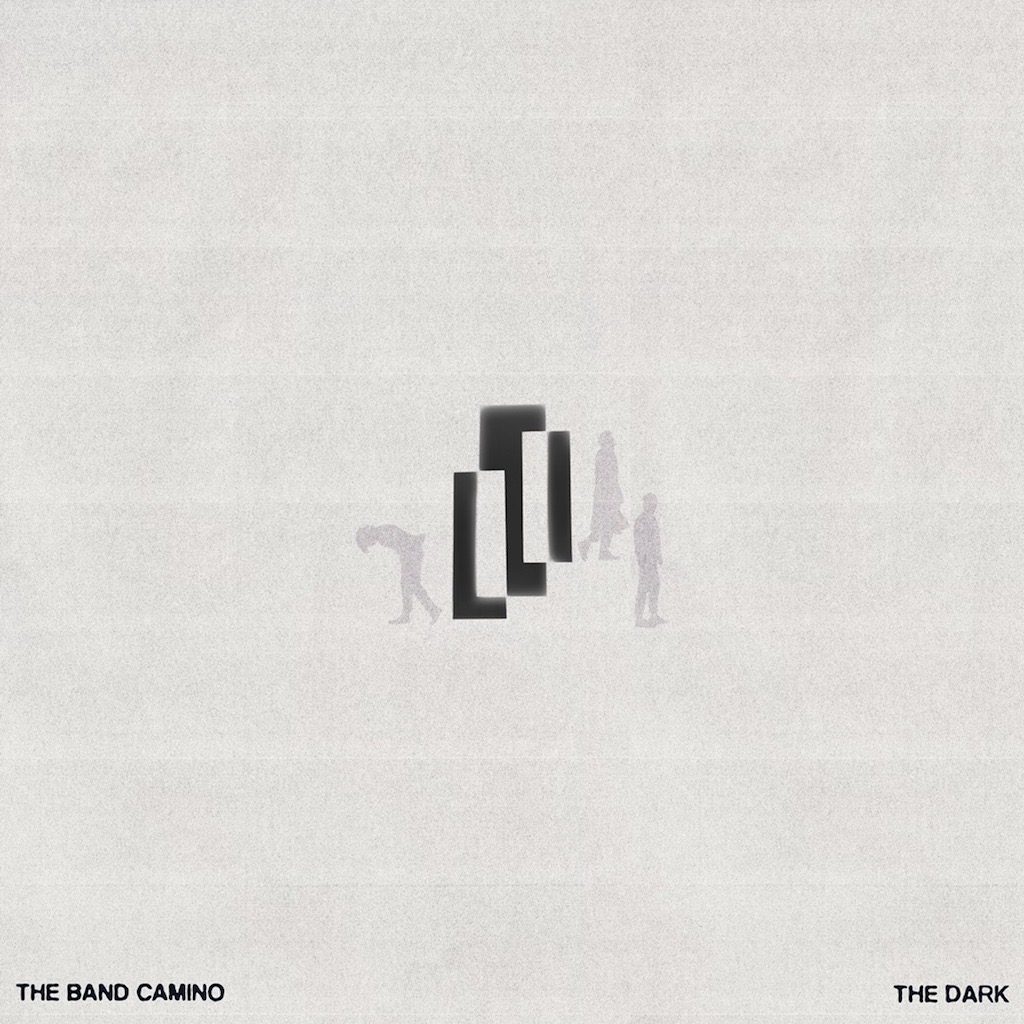 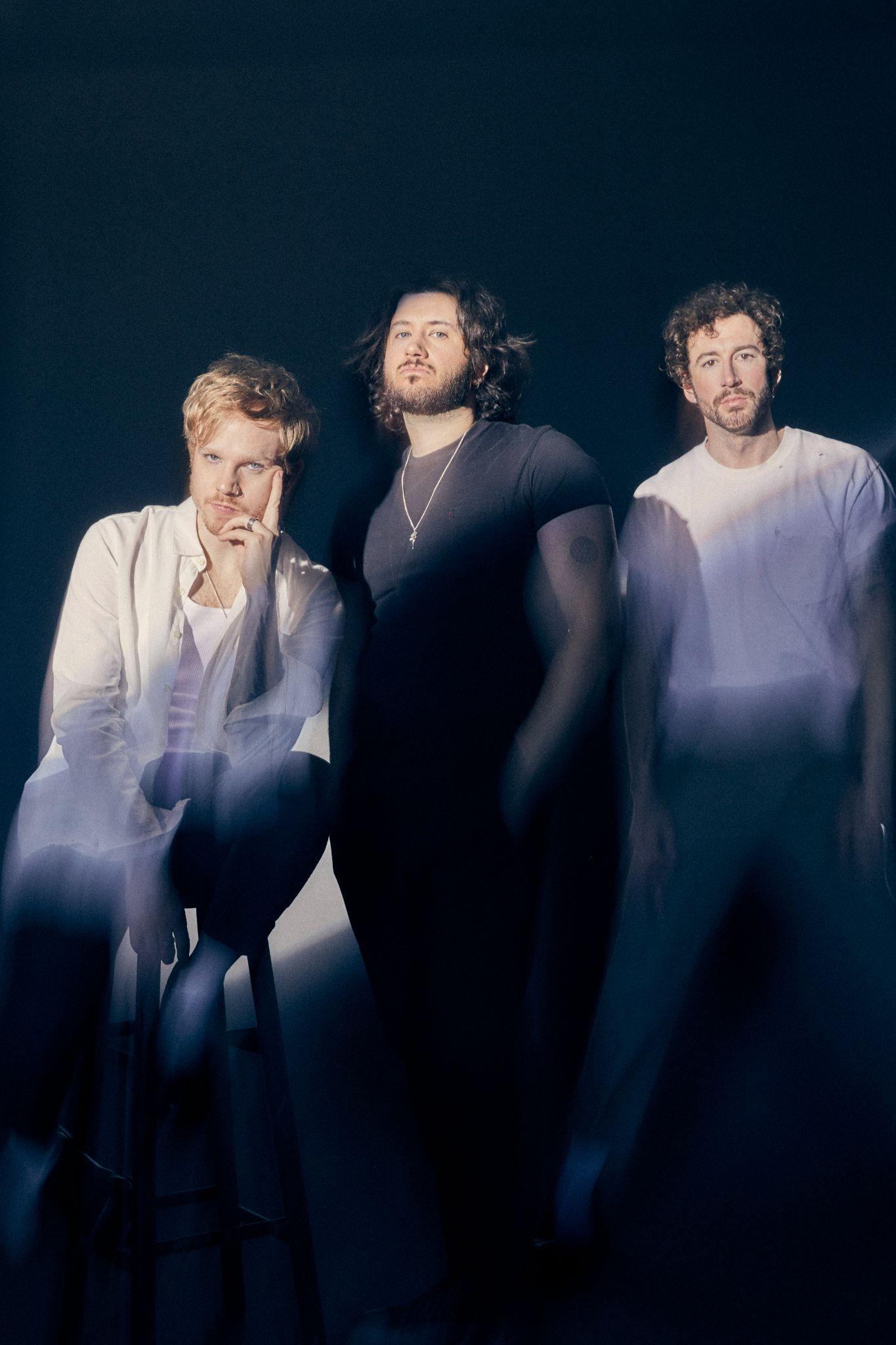 Hi-Res Cover Art: HERE | Press Photo: HERE (Credit to Jimmy Fontaine)NASHVILLE (August 11, 2023) — Today, Nashville-based pop-rock trio, The Band CAMINO (comprised of Jeffery Jordan, Spencer Stewart, and Garrison Burgess) proudly reveal their awaited sophomore album, The Dark, available now via dblblk/Elektra Entertainment. Fueled by the band’s infectious, unguarded, guitar-driven sound that first captivated fans on tryhard (which spawned early fan favorites “Daphne Blue” and “See Through”) and their self-titled debut album, The Dark boldly challenges the complexities of life, love and self-discovery, inviting listeners along for the ride. Listen to The Dark HERE.Following the release of their self-titled debut album in 2021, the band tapped in key collaborators Andrew Goldstein, Jordan Schmidt, Seth Ennis, Geoff Warburton, Jake Torrey, and Alysa Vanderhym to assemble what would become the The Dark, an expertly-crafted body of work emphasizing their undeniable impact in the pop-rock genre and beyond. Initially teasing The Dark with first singles “Told You So,” “What Am I Missing,” “Last Man In The World” and “See You Later,” the band truly set the stage for the emotionally-charged musical exploration heard across the project’s 11 tracks. While “Afraid of the Dark” encapsulates the core theme in the hook, “You’re the reason I’m afraid of the dark,” the album as a whole takes listeners on the rollercoaster of events that lead to the darkness. From the passionate pursuits for connection on “Novocaine,” “See You Later” and “Last Man In The World,” to the baggage unpacked on “Three Month Hangover”, “It’s You (It’s You),” and “Same Page,” the trio masterfully turns darkness into light by juxtaposing introspective lyricism with intoxicating pop melodies, pushing the boundaries of their already impressive discography. The Dark by The Band CAMINO Tracklist:Told You SoWhat Am I MissingSave My LifeLet It HappenIt’s You (It’s You)Same PageSee You LaterAfraid of the DarkNovocaineThree Month HangoverLast Man In The WorldTo celebrate the release of The Dark, The Band CAMINO will hit 25 North American cities including Boston, New York, Los Angeles, Chicago, Toronto, Atlanta and Nashville on their ‘Screaming In The Dark’ tour. Kicking off in Philadelphia on September 14th, the tour will be supported by Bad Suns, Charlotte Sands, and TheWldlife. Tickets are available HERE.The Band CAMINO’s ‘Screaming In The Dark’ Tour (dates/venues below):	* Charlotte Sands 	^ The WldlifeAbout The Band CAMINOThe Band CAMINO knows what lever to pull in order to move you and—quite possibly—turn your mood around. The Nashville-based trio—Jeffery Jordan [vocals, guitar], Spencer Stewart [vocals, guitar], and Garrison Burgess [drums]—crafts guitar-driven anthems punctuated by pop palatability and unfiltered honesty, transforming emotional turbulence into stadium-size singalongs. The group has perfected a patented sound across releases such as the My Thoughts On You EP [2016], Heaven EP [2017], tryhard EP [2019], and self-titled debut LP The BAND CAMINO [2021]. Among many fan favorites, “2 / 14” amassed 78 million Spotify streams followed by “See Through” with 52 million Spotify streams and “Daphne Blue” with 45 million Spotify streams. Taylor Swift touted them on her playlist, People predicted, “There is so much in store for this rising rock band,” and Billboard went as far as to christen them “Rock’s next big thing.” Beyond performances on The Kelly Clarkson Show and Jimmy Kimmel! Live, they’ve graced the bills of festivals such as Bonnaroo, Lollapalooza, Hangout, and many more. Meanwhile, the three-piece has vaulted to arena status, filling venues such as The Nashville Municipal Auditorium. After nearing 1 billion total streams, selling out tours, and earning widespread critical acclaim from the likes of Associated Press, Billboard, People, Rolling Stone, and more, the group continues to captivate on their second full-length offering, The Dark, available now via DBLBLK Records/Elektra Entertainment.###September 14Philadelphia, PA*The MetSeptember 15Washington DC*The AnthemSeptember 16Boston, MA*MGM Music Hall at FenwaySeptember 18New York, NY*Hammerstein BallroomSeptember 21Indianapolis, IN *Murat TheatreSeptember 22Birmingham, AL*Legacy ArenaSeptember 24Grand Prairie, TX*Texas Trust CU TheatreSeptember 26Phoenix, AZ*Arizona Financial TheatreSeptember 27Los Angeles, CA*Shrine Expo HallSeptember 28San Francisco, CA*The WarfieldSeptember 30Orem, UT*UCCU CenterOctober 2Denver, CO^The Mission BallroomOctober 4Omaha, NE^SteelhouseOctober 6Kansas City, MO^Arvest Bank Theatre at The MidlandOctober 7Minneapolis, MN^ArmoryOctober 8Chicago, IL^Byline Bank Aragon BallroomOctober 10Montreal, QC^MtelusOctober 12Toronto, ON^HistoryOctober 12Grand Rapids, MI^20 Monroe LiveOctober 14Madison, WI^The SylveeOctober 16Columbus, OH^Kemba Live!October 17Louisville, KY*ParistownOctober 19Columbia, SC^Township AuditoriumOctober 20Atlanta, GA^Coca-Cola RoxyOctober 21Nashville, TN^Municipal Auditorium